*Phoenix System is daytime capable but not currently utilized by NIROPS**Phoenix System has capabilities not utilized currently by NIROPS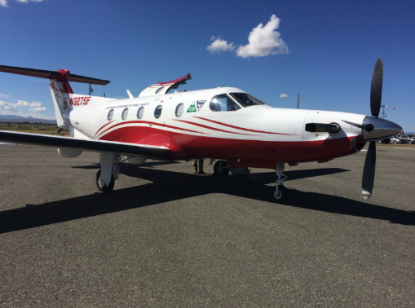 Most Effective CapabilitiesInitial attack and detection (utilizing lightning detection maps)Spot detection in support of burnoutAble to walk crews right into the spot or heatAble to communicate directly with the ground resourcesLaser target for tanker and helicopter dropsLocating people in a closed area ahead of a burn or fire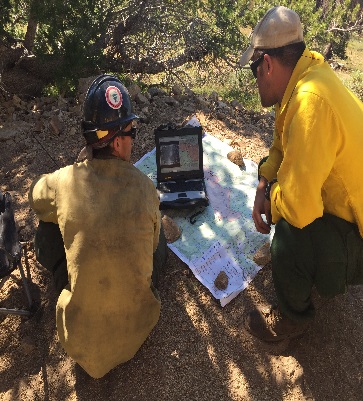 Most Effective CapabilitiesPerimeter detection/ updating previous perimeter maps on large fires.  Spot detection Identifying and monitoring trigger pointsNew fire detection Identifying and monitoring trigger pointsLive feed fire behavior analysisHot Spot surrounded by unburned fuel Identifying Safety Zones Life and property detection/ Locating people ahead of a fire during evacuation operation More information can be found in the January 2017 Fire Imaging Operational Capabilities Report.CapabilitiesCapabilitiesCapabilitiesCapabilitiesCapabilitiesCapabilitiesCapabilitiesCapabilitiesCapabilitiesPlatformIR and Color CapabilityDay and Night CapabilityVideoReal Time Link to GroundDisplay Product on Fire MapAir Attack CapabilityCostNotesNIROPSDual Band IR OnlyNight Only *NoCapableYesNo$1250/hr King Air $1850/hr JetCovers 6 mile swath width at 10,000 feetDRTIIR, EOYesYesYes, range limitedYesNoMMAIR, EO Wide and EO NarrowYesYesRadio, text and emailYesYes@ $1500/hourNight Watch AA51HD IR and color camera, Laser.Night onlyYesYESATGS assigned$5060/day availability$2249/hr. Flight rateFirewatch CobraHD IR and color camera, Laser.Day OnlyYesYes, BMS M/W data link, Rover units as wellYesATGS assigned2,800 per FLT hr. includes ATGS, data van, on site GIS and complete support staffInitial and Extended Attack UsesInitial and Extended Attack UsesInitial and Extended Attack UsesInitial and Extended Attack UsesInitial and Extended Attack UsesInitial and Extended Attack UsesInitial and Extended Attack UsesInitial and Extended Attack UsesInitial and Extended Attack UsesPlatformIA PerimeterLarge Fire PerimeterMonitor Burnout OperationsMonitor Impingement on MAPsSpot Fire DetectionDirect Forces to Hot SpotsMonitor Effectiveness of TacticsLocating PeopleNIROPS**Not Real TimeBest UseNoNot Real TimeBest UseNoNoNoDRTIYesYesYesYesYesYesYesYesMMAYesYesBest UseBest UseBest UseBest UseBest UseYesNight Watch AA51YesYesYesYesYesYesYes*YesFirewatch CobraYesYesYesYesBest UseBest useYes*Yes